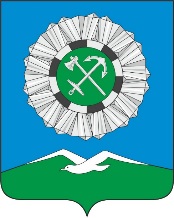 Российская ФедерацияИркутская областьСлюдянский районСЛЮДЯНСКОЕ МУНИЦИПАЛЬНОЕ ОБРАЗОВАНИЕГОРОДСКАЯ ДУМАРЕШЕНИЕ  г. Слюдянкаот 02.03.2022 № 18 IV-ГД Об отчете председателя Ревизионной комиссии Слюдянского муниципального образования за 2021 год	На основании статьи 15 Положения о ревизионной комиссии Слюдянского муниципального образования, утвержденного решением Думы Слюдянского муниципального образования от 30.09.2021 №49 IV-ГД, статьи 19 Федерального закона от 01.07.2021 № 255-ФЗ «Об общих принципах организации и деятельности контрольно-счетных органов субъектов Российской Федерации и муниципальных образований» и руководствуясь ст. 33 Устава Слюдянского муниципального образования, зарегистрированного Главным управлением Министерства юстиции Российской Федерации по Сибирскому Федеральному округу от 23 декабря 2005 года  № RU 385181042005001, с изменениями и дополнениями, зарегистрированными Управлением Министерства юстиции  Российской Федерации по Иркутской области от 6 декабря 2021 года № RU 385181042021002, ГОРОДСКАЯ ДУМА решила:Принять к сведению отчет председателя Ревизионной комиссии Слюдянского муниципального образования за 2021 год (приложение №1).Опубликовать настоящее решение в газете «Байкал-новости» или в приложении к данному периодическому изданию, а также разместить на официальном сайте Слюдянского муниципального образования в сети «Интернет».Председатель Думы Слюдянскогомуниципального образования                                                                                            А.В. ТимофеевПриложение №1к решению Думы Слюдянскогомуниципального образования                                                                                          02.03.2022 № 18 IV-ГД Отчето работе Ревизионной комиссииСлюдянского муниципального образованияза 2021 годОтчет о работе Ревизионной комиссии Слюдянского муниципального образования (далее – РК) за 2021 год подготовлен в соответствии со ст. 15 Положения о ревизионной комиссии Слюдянского муниципального образования (далее – Положение о РК), утвержденного решением Думы Слюдянского муниципального образования от 30.09.2021 №49 IV-ГД, статьей 19 Федерального закона от 07.02.2011 № 6-ФЗ «Об общих принципах организации и деятельности контрольно-счетных органов субъектов Российской Федерации и муниципальных образований» (далее – №6-ФЗ), содержит информацию о работе РК в 2021 году и является одной из форм реализации принципа гласности в деятельности контрольного органа Слюдянского муниципального образования. В соответствии с Положением о РК и №6-ФЗ в 2021 году председателем РК осуществлялись следующие полномочия:Утвержден план работы РК на 2021 год.Подготовлен и представлен на рассмотрение Думы Слюдянского муниципального образования годовой отчет о работе РК за 2021 год.Обеспечено информационное взаимодействие с контрольно-счетной палатой Иркутской области.Проведено контрольное мероприятие «Проверка финансово-хозяйственной деятельности МБУ «Благоустройство»» (акт проверки от 24.02.2021 года).Проведено контрольное мероприятие «Проверка финансово-хозяйственной деятельности МБУ «Центр спорта, культуры и досуга» за 2021 год»Проведен контроль за исполнением бюджета Слюдянского муниципального образования (осуществлена внешняя проверка годового отчета об исполнении бюджета Слюдянского муниципального образования за 2020 год), в том числе финансово-экономическая экспертиза исполнения в 2020 году проектов народных инициатив и следующих муниципальных программ:- «Развитие жилищно-коммунального хозяйства Слюдянского муниципального образования» на 2019-2024 годы;- «Доступное жилье на территории Слюдянского муниципального образования» на 2019-2024 годы;- «Развитие транспортного комплекса и улично-дорожной сети» на 2019-2024 годы;- «Благоустройство Слюдянского муниципального образования» на 2019-2024 годы;- «Безопасный город» на 2019-2024 годы;- «Поддержка приоритетных отраслей экономики Слюдянского муниципального образования» на 2019-2024 годы;- «Совершенствование механизмов управления Слюдянским муниципальным образованием» на 2019-2024 годы;- «Создание условий для организации досуга и обеспечения жителей Слюдянского муниципального образования услугами культуры и спорта» на 2019-2024 годы;- «Формирование современной городской среды на территории СМО» на 2018-2024 годы;- «Комплексное и устойчивое развитие градостроительной деятельности и земельных отношений на территории Слюдянского муниципального образования» на 2019-2024 годы;- «Повышение качества управления муниципальным имуществом Слюдянского муниципального образования» на 2019-2024 годы.Проводился регулярный контроль за планированием бюджета Слюдянского муниципального образования на 2021 год и на плановый период 2022 и 2023 годов (8 раз проводилась финансово-экономическая экспертиза проекта решения Думы Слюдянского муниципального образования «О внесении изменений в решение Думы Слюдянского муниципального образования от 24.12.2020 № 67 IV-ГД «О бюджете Слюдянского муниципального образования на 2021 год и на плановый период 2022 и 2023 годов»).Регулярно проводилась финансово-экономическая экспертиза проектов нормативно-правовых актов администрации Слюдянского городского поселения в части, касающейся финансовых обязательств, в том числе экспертиза проектов изменений в муниципальные программы:«Развитие жилищно-коммунального хозяйства Слюдянского муниципального образования» на 2019-2024 годы, утвержденная постановлением администрации Слюдянского городского поселения от 27.12.2018 №1189; «Доступное жилье на территории Слюдянского муниципального образования» на 2019-2024 годы, утвержденная постановлением администрации Слюдянского городского поселения от 27.12.2018 №1290;«Развитие транспортного комплекса и улично-дорожной сети Слюдянского муниципального образования» на 2019-2024 годы», утвержденная постановлением администрации Слюдянского городского поселения от 27.12.2018 №1291;«Благоустройство Слюдянского муниципального образования» на 2019-2024 годы, утвержденная постановлением администрации Слюдянского городского поселения от 27.12.2018 №1292;«Безопасный город» на 2019-2024 годы, утвержденную постановлением администрации Слюдянского городского поселения от 27.12.2018 №1293; «Поддержка приоритетных отраслей экономики Слюдянского муниципального образования» на 2019-2024 годы, утвержденная постановлением администрации Слюдянского городского поселения от 27.12.2018 №1294; «Совершенствование механизмов управления Слюдянским муниципальным образования» на 2019-2024 годы, утвержденная постановлением администрации Слюдянского городского поселения от 27.12.2018 №1295;«Создание условий для организации досуга и обеспечения жителей Слюдянского муниципального образования услугами культуры и спорта» на 2019-2024 годы, утвержденная постановлением администрации Слюдянского городского поселения от 27.12.2018 №1296;«Повышение качества управления муниципальным имуществом Слюдянского муниципального образования» на 2019-2024 годы», утвержденная постановлением администрации Слюдянского городского поселения от 27.12.2018 №1298;«Комплексное и устойчивое развитие градостроительной деятельности и земельных отношений на территории Слюдянского муниципального образования» на 2019-2024 годы», утвержденная постановлением администрации Слюдянского городского поселения от 27.12.2018 №1299;«Формирование современной городской среды Слюдянского муниципального образования» на 2018-2024 годы, утвержденная постановлением администрации Слюдянского городского поселения от 30.11.2017 №1361; Обеспечено регулярное проведение финансово-экономической экспертизы проектов нормативно-правовых актов Думы Слюдянского муниципального образования, в том числе:- «О внесении изменений в решение Думы СМО от 29.11.2018 № 54 IV-ГД "Об утверждении Прогнозного плана (программы) приватизации муниципального имущества Слюдянского муниципального образования на 2020-2022 г.г.»;- «О внесении изменений в приложение №1 к Положению об оплате труда муниципальных служащих в Слюдянском муниципальном образовании, утвержденное решением Думы Слюдянского муниципального образования от 05.03.2019г. №17 IV-ГД», Решение № 74 IV-ГД от 30.11.2021г.;- «О внесении изменений в Положение об оплате работников, замещающих должности, не являющиеся должностями муниципальной службы и вспомогательного персонала администрации Слюдянского городского поселения», Постановление № 902 от 30.12.2021г.;- «О внесении изменений в постановление администрации Слюдянского городского поселения от 09.07.2019 года №533, «Об утверждении Примерного положения об оплате труда работников муниципального бюджетного учреждения «Благоустройство», подведомственного администрации Слюдянского городского поселения»», Постановление №700 от 09.11.2021г.;- «О внесении изменений в постановление администрации Слюдянского городского поселения от 05.04.2019 года №1104 «Об утверждении Примерного положения об оплате труда работников муниципального бюджетного учреждения «Центр спорта, культуры и досуга», подведомственного администрации Слюдянского городского поселения»», Постановление №605 от 20.09.2021г.;- «О внесении изменений в Примерное положение об оплате труда работников муниципального бюджетного учреждения «Центр спорта, культуры и досуга», функции и полномочия учредителя которого осуществляет администрации Слюдянского городского поселения, утвержденное постановлением администрации Слюдянского городского поселения от 05.11.2019 г.№1104. Постановление №721 от 15.11.2021г.- «О внесении изменений в муниципальную программу "Комплексное развитие систем коммунальной инфраструктуры СМО на период до 2031 года", утвержденную решением Думы СМО от 27.05.2021 № 36 IV-ГД;- «Об утверждении Порядка управления и распоряжения имуществом, находящимся в муниципальной собственности Слюдянского муниципального образования».Всего за 2021 год проведено 108 экспертно-аналитических мероприятий, 2 контрольных мероприятия. РК обработано 51 писем входящей корреспонденции.Председателем РК принято участие в совещаниях и конференциях, организованных счетной платой РФ и контрольно-счетной палатой Иркутской области в режиме ВКС. Председатель РК включен в состав президиума Совета контрольно-счетных органов Иркутской области для координации работы контрольно-счетных органов городских и сельских поселений и представления их интересов в областных структурах.Утвержден план работы РК на 2022 год, в том числе запланировано проведение проверок муниципальных бюджетных учреждений, исполнения администрацией Слюдянского городского поселения Федерального закона от 05.04.2013 № 44-ФЗ «О контрактной системе в сфере закупок товаров, работ, услуг для обеспечения государственных и муниципальных нужд». Кроме того, запланировано участие в совместных с контрольно-счетной палатой Иркутской области проверках исполнения муниципальными образования проектов народных инициатив, в также распределения между муниципальными образованиями Иркутской области дотации на выравнивание бюджетной обеспеченности.Регламент РК СМО, стандарты проведения внешнего муниципального финансового контроля, а также отдельные заключения РК СМО утверждены и размещены на сайте Слюдянского муниципального образования в сети «Интернет» https://www.gorod-sludyanka.ru во вкладке «КСО». Председатель Ревизионной комиссииСлюдянского муниципального образования                                                              Р.В.Кашапова